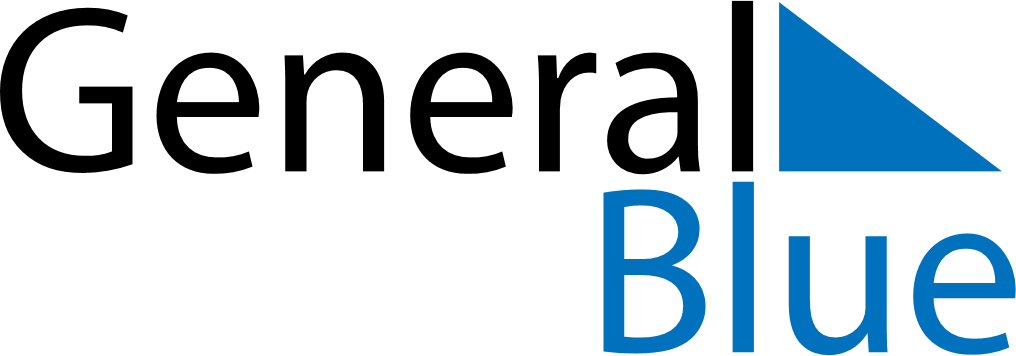 January 2024January 2024January 2024January 2024January 2024January 2024Bakoumba, Haut-Ogooue, GabonBakoumba, Haut-Ogooue, GabonBakoumba, Haut-Ogooue, GabonBakoumba, Haut-Ogooue, GabonBakoumba, Haut-Ogooue, GabonBakoumba, Haut-Ogooue, GabonSunday Monday Tuesday Wednesday Thursday Friday Saturday 1 2 3 4 5 6 Sunrise: 6:04 AM Sunset: 6:17 PM Daylight: 12 hours and 13 minutes. Sunrise: 6:04 AM Sunset: 6:18 PM Daylight: 12 hours and 13 minutes. Sunrise: 6:05 AM Sunset: 6:18 PM Daylight: 12 hours and 13 minutes. Sunrise: 6:05 AM Sunset: 6:19 PM Daylight: 12 hours and 13 minutes. Sunrise: 6:06 AM Sunset: 6:19 PM Daylight: 12 hours and 13 minutes. Sunrise: 6:06 AM Sunset: 6:19 PM Daylight: 12 hours and 13 minutes. 7 8 9 10 11 12 13 Sunrise: 6:07 AM Sunset: 6:20 PM Daylight: 12 hours and 13 minutes. Sunrise: 6:07 AM Sunset: 6:20 PM Daylight: 12 hours and 13 minutes. Sunrise: 6:08 AM Sunset: 6:21 PM Daylight: 12 hours and 13 minutes. Sunrise: 6:08 AM Sunset: 6:21 PM Daylight: 12 hours and 13 minutes. Sunrise: 6:08 AM Sunset: 6:21 PM Daylight: 12 hours and 13 minutes. Sunrise: 6:09 AM Sunset: 6:22 PM Daylight: 12 hours and 13 minutes. Sunrise: 6:09 AM Sunset: 6:22 PM Daylight: 12 hours and 12 minutes. 14 15 16 17 18 19 20 Sunrise: 6:10 AM Sunset: 6:23 PM Daylight: 12 hours and 12 minutes. Sunrise: 6:10 AM Sunset: 6:23 PM Daylight: 12 hours and 12 minutes. Sunrise: 6:10 AM Sunset: 6:23 PM Daylight: 12 hours and 12 minutes. Sunrise: 6:11 AM Sunset: 6:24 PM Daylight: 12 hours and 12 minutes. Sunrise: 6:11 AM Sunset: 6:24 PM Daylight: 12 hours and 12 minutes. Sunrise: 6:12 AM Sunset: 6:24 PM Daylight: 12 hours and 12 minutes. Sunrise: 6:12 AM Sunset: 6:24 PM Daylight: 12 hours and 12 minutes. 21 22 23 24 25 26 27 Sunrise: 6:12 AM Sunset: 6:25 PM Daylight: 12 hours and 12 minutes. Sunrise: 6:13 AM Sunset: 6:25 PM Daylight: 12 hours and 12 minutes. Sunrise: 6:13 AM Sunset: 6:25 PM Daylight: 12 hours and 12 minutes. Sunrise: 6:13 AM Sunset: 6:25 PM Daylight: 12 hours and 12 minutes. Sunrise: 6:13 AM Sunset: 6:26 PM Daylight: 12 hours and 12 minutes. Sunrise: 6:14 AM Sunset: 6:26 PM Daylight: 12 hours and 12 minutes. Sunrise: 6:14 AM Sunset: 6:26 PM Daylight: 12 hours and 11 minutes. 28 29 30 31 Sunrise: 6:14 AM Sunset: 6:26 PM Daylight: 12 hours and 11 minutes. Sunrise: 6:14 AM Sunset: 6:26 PM Daylight: 12 hours and 11 minutes. Sunrise: 6:15 AM Sunset: 6:26 PM Daylight: 12 hours and 11 minutes. Sunrise: 6:15 AM Sunset: 6:27 PM Daylight: 12 hours and 11 minutes. 